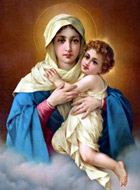 MARIA CHAMA OS HOMENS À ORAÇÃO.Os filhos “pródigos” estão voltando à casa do Pai. Milhares de homens afastados do convívio da oração e da Igreja estão retornando gradativamente e tomando lugar que há muito tempo deveria ter sido ocupado. O distanciamento foi um modo de fugir de uma realidade que se apresentava e que o homem ignorava e agora esta tomando consciência deste fato. Não se sentia capaz de enfrentar o desafio de orar diante de uma sociedade “machista” por sentir vergonha deste ato nobre que é conversar com Deus. Era o homem duro, inflexível e sem tomar atitudes para a ORAÇÃO, para ser bondoso e carinhoso e, sim demonstrar a sua capacidade física. Tinha vergonha de se declarar “homem de oração”, um “homem piedoso”, ou um “homem bondoso” tudo isto era características das “mulheres santas” que se dedicavam a Igreja, a rezar o terço e a ladainha, assistir a celebrações da Santa Missa, as procissões. Mas os tempos mudaram. Os homens aos poucos estão se conscientizando e mudando de atitude e passando ser mais flexíveis e assim podendo enxergar o que não via antes. A força do ESPÍRITO SANTO vem modificando o coração empedernido dos homens o que vem modificando o seu pensar e o seu agir. E qual o motivo de tudo isto? E o porquê desta modificação? É claro que tudo tem uma explicação. E a explicação é simples e real, o homem está visualizando a cada dia com mais intensidade as “COISAS DO ALTO” através de um chamamento da nossa MÃE SANTÍSSIMA. 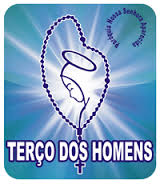 MARIA tem sentido a falta dos seus filhos ao seu redor. Ela, mais do que ninguém amou tanto. Ela é a intercessora junto ao seu FILHO JESUS pedindo que brote no coração do homem a dom da meditação da oração. JESUS ouve e atende os rogos da sua MÃE e NOSSA e, assim os homens estão se chegando com todas as suas características, defeitos e virtudes, mas estão chegando.	A recitação do TERÇO foi a melhor maneira que JESUS encontrou e concedeu para agrupar os homens em torno da MARIA e, este fato e notório através do MOVIMENTO DOS GRUPOS DE ORAÇÃO TERÇO DOS HOMENS, que se espalha por todos os continentes.NOTICIAS DO MOVIMENTO- O Terço dos Homens da Paróquia Nossa Senhora da Assunção estará comemorando no próximo dia 17/07 os seus 14 anos da recitação do TERÇO toda quinta feira. A data será comemorada com a celebração da Santa Missa pelo Padre Marcos.- O Terço dos Homens da Capela do Divino Espírito Santo em Jardim Atlântico estará programando uma manhã reflexão no dia 16 de agosto de 2017 – com o tema: HOMENS DO TERÇO A SERVIÇO DO EVANGELHO. - VATICANO, 18 Jun. 15 / 06h06min pm (ACI).- Foi oficialmente lançada nesta quinta-feira, 18, a nova encíclica do Papa Francisco, “Laudato Si, sobre o cuidado da casa comum”. O título, que significa “Louvado Seja”, remete ao ‘Cântico das Criaturas’ de São Francisco de Assis, religioso que inspirou o Pontífice na escolha do seu nome. A apresentação do texto foi feita durante coletiva na sala de Imprensa da Santa Sé, da qual participaram o Presidente do Pontifício Conselho da Justiça e da Paz, Cardeal Peter Kodwo Appiah Turkson, o Metropolita de Pérgamo, John Zizioulas, representando o Patriarcado Ecumênico e da Igreja Ortodoxa; e o fundador e diretor do Potsdam Institute for Climate Impact Research, professor John Schellnhuber. A encíclica, como disse o Papa Francisco no Ângelus de domingo, 14, é direcionada a todos e aborda questões relacionadas ao cuidado com a criação. O documento é dividido em seis capítulos e possui 192 páginas. Está disponível em italiano, francês, inglês, alemão, polonês, árabe, espanhol e português.CAPELA DO DIVINO ESPÍRITO SANTO – Jardim Atlântico/Inocoop /OlindaRecitação do TERÇO - Toda Terça feira às 19h30min.SANTA MISSA – todo domingo às 19h30min,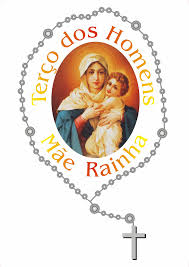 MATRIZ DE SÃO FRANCISCO DE ASSIS – II Etapa – Rio Doce – OlindaRecitação do TERÇO - Toda Quarta feira às 19h30minSANTA MISSA – Sábado às 19h30min – Domingo – 7h00 e as 17h00CAPELA DE SÃO JOAQUIM – Jardim Atlântico / OlindaRecitação do TERÇO - Toda Quinta feira às 19h30minSANTA MISSA – Sábado as 17h00CAPELA DE SANTANA –Prainha – Rio Doce – OlindaRecitação do TERÇO - Toda Quinta feira às 19h30minSANTA MISSA – Sábado e Domingo às 17h00Padre Manoel MESSIAS Laurindo dos Santos / Administrador da Paróquia São Francisco do Rio Doce=============================================================================================José Antônio TAVEIRA Belo – Editor do Informativo do Terço dos Homens Mãe Rainha - Fone; 81-3431-8728 – Cel. 81-98747881 (TIM)– 85698614 (OI) E-mail. taveirabelo@hotmail.comInformativo do Terço dos Homens Mãe Rainha – Paróquia São Francisco do Rio Doce / Olinda / Pernambuco – Ano III / nº 46 – de 01 a 15 de Julho de 2015ENCONTRO NACIONAL DO TERÇO DOS HOMENS MÂE RAINHA – MAIO 2016 – BELÉM – PARÁTema: - MARIA, LUZ NO CAMINHO DE NOSSA FÉ EM JESUS -ARQUIDIOCESE DE OLINDA E RECIFE - 1º FAZENDA DA ESPEERANÇA – JABOATÃO DOS GUARARAPES – PERNAMBUCO - COLABORE COM DOAÇÃO – BANCO DO BRASIL – AG. 3108-9 – C/C Nª 32892-8